   Бекетов ауыл советы                                                           Администрация сельского  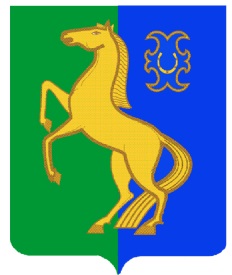 ауыл билəмəhе хакимиәте                                            поселения Бекетовский сельсовет муниципаль районының                                                       муниципального района            Йəрмəĸəй  районы                                                              Ермекеевский район Башkортостан Республиĸаhы                                            Республики Башкортостан           ҠАРАР                                         № 15                      ПОСТАНОВЛЕНИЕ21 февраль 2024 й.                                                                  21 февраля 2024 г.Об утверждении Программы профилактики рисков причинения вреда (ущерба) охраняемым законом ценностям в сфере муниципального лесного контроля в границах сельского поселения Бекетовский сельсовет муниципального района Ермекеевский район Республики Башкортостан 	на 2024 годРуководствуясь Федеральным законом от 06 октября 2003 года № 131-ФЗ «Об общих принципах организации местного самоуправления в Российской Федерации», статьей 44 Федерального закона от 31 июля 2020 года № 248-ФЗ «О государственном контроле (надзоре) и муниципальном контроле в Российской Федерации», постановлением Правительства Российской Федерации от 25 июня 2021 года № 990«Об утверждении Правил разработки и утверждения контрольными (надзорными) органами программы профилактики рисков причинения вреда (ущерба) охраняемым законом ценностям», решениями Совета сельского поселения Бекетовский сельсовет муниципального района Ермекеевский район Республики Башкортостан от 16.12.2021г. № 22.10 «Об утверждении положения о муниципальном лесном контроле в границах сельского поселения Бекетовский сельсовет муниципального района Ермекеевский район Республики Башкортостан», и от 03.08.2023г. № 40.7 «О внесении изменений и дополнений в Положение о муниципальном лесном контроле на территории сельского поселения Бекетовский сельсовет муниципального района Ермекеевский район Республики Башкортостан, утвержденное решением Совета сельского поселения Бекетовский сельсовет муниципального района Ермекеевский район Республики Башкортостан от 23.12.2021 № 174», руководствуясь Уставом сельского поселения Бекетовский сельсовет муниципального района Ермекеевский район Республики Башкортостан ПОСТАНОВЛЯЮ:1. Утвердить программу профилактики рисков причинения вреда (ущерба) охраняемым законом ценностям по муниципальному лесному контролю в границах сельского поселения Бекетовский сельсовет муниципального района Ермекеевский район Республики Башкортостан на 2024 год (Приложение).				2. Опубликовать данное постановление на официальном сайте сельского поселения Бекетовский сельсовет муниципального района Ермекеевский район Республики Башкортостан: https://spbeketovo.ru.						3. Настоящее постановление вступает в силу с 01 января 2024 года. 		4. Контроль за исполнением настоящего постановления оставляю за собой.Глава сельского поселения                                                                                          Бекетовский сельсовет		  	                                      З.З. Исламова 	Приложение Утверждено постановлением главы  сельского поселения Бекетовский сельсовет муниципального района Ермекеевский район                   Республики Башкортостан                           от 21 февраля 2024 № 15Программа профилактики рисков причинения вреда (ущерба) охраняемым законом ценностям в сфере муниципального лесного контроля в границах сельского поселения Бекетовский сельсовет муниципального района Ермекеевский район Республики Башкортостан на 2024 годРаздел 1. Анализ текущего состояния осуществления вида контроля, описание текущего развития профилактической деятельности контрольного органа, характеристика проблем, на решение которых направлена программа профилактики1.1. Анализ текущего состояния осуществления вида контроля. С принятием Федерального закона от 11 июня 2021 года № 170-ФЗ «О внесении изменений в отдельные законодательные акты Российской Федерации в связи с принятием Федерального закона «О государственном контроле (надзоре) и муниципальном контроле в Российской Федерации» (далее – Федеральный закон № 170-ФЗ) к предмету муниципального лесного контроля в границах сельского поселения Бекетовский сельсовет муниципального района Ермекеевский район Республики Башкортостан (далее – муниципальный лесной контроль) было отнесено соблюдение юридическими лицами, индивидуальными предпринимателями, гражданами (далее – контролируемые лица) в отношении лесных участков, находящихся в муниципальной собственности сельского поселения Бекетовский сельсовет муниципального района Ермекеевский район Республики Башкортостан (далее – лесные участки, находящиеся в муниципальной собственности), требований, установленных в соответствии с Лесным кодексом Российской Федерации, другими федеральными законами и принимаемыми в соответствии с ними иными нормативными правовыми актами  Российской Федерации, законами и иными нормативными правовыми актами Республики Башкортостан в области использования, охраны, защиты, воспроизводства лесов и лесоразведения, в том числе в области семеноводства в отношении семян лесных растений.   1.2. Описание текущего развития профилактической деятельности контрольного органа.Профилактическая деятельность в соответствии с Федеральным законом от 26 декабря 2008 года № 294-ФЗ «О защите прав юридических лиц и индивидуальных предпринимателей при осуществлении государственного контроля (надзора) и муниципального контроля» администрацией сельского поселения Бекетовский сельсовет муниципального района Ермекеевский район Республики Башкортостан (далее также – администрация или контрольный орган) на системной основе не осуществлялась.1.3. К проблемам, на решение которых направлена программа профилактики, относятся случаи несоблюдения действующего законодательства, устанавливающего обязательные требования к:- видам разрешенного использования леса, определяемым в соответствии со статьей 25 Лесного кодекса Российской Федерации;- возрастам рубок, расчетной лесосеке, срокам использования леса и другим параметрам его разрешенного использования;- ограничениям использования леса в соответствии со статьей 27 Лесного кодекса Российской Федерации;- охране, защите, воспроизводству леса.Мероприятия программы профилактики будут способствовать частичному решению обозначенных проблем в связи с повышением информированности контролируемых лиц относительно последствий нарушения обязательных требований и способов устранения нарушений предусмотренными законодательством и муниципальными правовыми актами способами. Раздел 2. Цели и задачи реализации программы профилактики2.1. Целями профилактики рисков причинения вреда (ущерба) охраняемым законом ценностям являются:1) стимулирование добросовестного соблюдения обязательных требований всеми контролируемыми лицами;2) устранение условий, причин и факторов, способных привести к нарушениям обязательных требований и (или) причинению вреда (ущерба) охраняемым законом ценностям;3) создание условий для доведения обязательных требований до контролируемых лиц, повышение информированности о способах их соблюдения.2.2. Для достижения целей профилактики рисков причинения вреда (ущерба) охраняемым законом ценностям выполняются следующие задачи:1) анализ выявленных в результате проведения муниципального лесного контроля нарушений обязательных требований;2) оценка состояния подконтрольной среды (оценка возможной угрозы причинения вреда жизни, здоровью граждан) и установление зависимости видов и интенсивности профилактических мероприятий с учетом состояния подконтрольной среды;3) организация и проведение профилактических мероприятий с учетом состояния подконтрольной среды и анализа выявленных в результате проведения муниципального лесного контроля нарушений обязательных требований.Раздел 3. Перечень профилактических мероприятий, сроки (периодичность) их проведения3.1. Перечень профилактических мероприятий, сроки (периодичность) их проведения представлены в таблице.Раздел 4. Показатели результативности и эффективности программы профилактикиПоказатели результативности программы профилактики определяются в соответствии со следующей таблицей.№ п/пВид мероприятияСодержание мероприятияСрок реализации мероприятияОтветственный за реализацию мероприятия исполнитель1Информирование контролируемых и иных лиц по вопросам соблюдения обязательных требований1. Размещение сведений по вопросам соблюдения обязательных требований на официальном сайте администрацииЕжегодно, декабрьУполномоченное должностное лицо Администрации сельского поселения Бекетовский сельсовет муниципального района Ермекеевский район Республики Башкортостан1Информирование контролируемых и иных лиц по вопросам соблюдения обязательных требований2. Размещение сведений по вопросам соблюдения обязательных требований в средствах массовой информацииЕжеквартальноУполномоченное должностное лицо Администрации сельского поселения Бекетовский сельсовет муниципального района Ермекеевский район Республики Башкортостан1Информирование контролируемых и иных лиц по вопросам соблюдения обязательных требований3. Размещение сведений по вопросам соблюдения обязательных требований в личных кабинетах контролируемых лиц в государственных информационных системах (при их наличии)Ежегодно, декабрьУполномоченное должностное лицо Администрации сельского поселения Бекетовский сельсовет муниципального района Ермекеевский район Республики Башкортостан2Консультирование контролируемых лиц в устной или письменной форме по следующим вопросам муниципального лесного контроля:- организация и осуществление муниципального лесного контроля;- порядок осуществления контрольных мероприятий;- порядок обжалования действий (бездействия) должностных лиц, уполномоченных осуществлять муниципальный лесной контроль;- получение информации о нормативных правовых актах (их отдельных положениях), содержащих обязательные требования, оценка соблюдения которых осуществляется в рамках контрольных мероприятий1. Консультирование контролируемых лиц в устной форме по телефону, по видео-конференц-связи и на личном приемеПри обращении лица, нуждающегося в консультированииУполномоченное должностное лицо Администрации сельского поселения Бекетовский сельсовет муниципального района Ермекеевский район Республики Башкортостан2Консультирование контролируемых лиц в устной или письменной форме по следующим вопросам муниципального лесного контроля:- организация и осуществление муниципального лесного контроля;- порядок осуществления контрольных мероприятий;- порядок обжалования действий (бездействия) должностных лиц, уполномоченных осуществлять муниципальный лесной контроль;- получение информации о нормативных правовых актах (их отдельных положениях), содержащих обязательные требования, оценка соблюдения которых осуществляется в рамках контрольных мероприятий2. Консультирование контролируемых лиц в письменной форме При обращении лица, нуждающегося в консультировании, в течение 30 дней со дня регистрации администрацией письменного обращения, если более короткий срок не предусмотрен законодательствомУполномоченное должностное лицо Администрации сельского поселения Бекетовский сельсовет муниципального района Ермекеевский район Республики Башкортостан2Консультирование контролируемых лиц в устной или письменной форме по следующим вопросам муниципального лесного контроля:- организация и осуществление муниципального лесного контроля;- порядок осуществления контрольных мероприятий;- порядок обжалования действий (бездействия) должностных лиц, уполномоченных осуществлять муниципальный лесной контроль;- получение информации о нормативных правовых актах (их отдельных положениях), содержащих обязательные требования, оценка соблюдения которых осуществляется в рамках контрольных мероприятий3. Консультирование контролируемых лиц путем размещения на официальном сайте администрации письменного разъяснения, подписанного главой (заместителем главы) Администрации сельского поселения Бекетовский сельсовет муниципального района Ермекеевский район Республики Башкортостан или должностным лицом, уполномоченным осуществлять муниципальный лесной контроль (в случае поступления в администрацию пяти и более однотипных обращений контролируемых лиц и их представителей)В течение 30 дней со дня регистрации администрацией пятого однотипного обращения контролируемых лиц и их представителейУполномоченное должностное лицо Администрации сельского поселения Бекетовский сельсовет муниципального района Ермекеевский район Республики Башкортостан4. Консультирование контролируемых лиц в устной форме на собраниях гражданВ случае проведения собрания граждан, повестка которого предусматривает консультирование контролируемых лиц по вопросам муниципального лесного контроля в день проведения собрания гражданУполномоченное должностное лицо Администрации сельского поселения Бекетовский сельсовет муниципального района Ермекеевский район Республики Башкортостан№ п/пНаименование показателяЕдиница измерения, свидетельствующая о максимальной результативности программы профилактики1.Полнота информации, размещенной на официальном сайте администрации в соответствии с частью 3 статьи 46 Федерального закона от 31 июля 2020 года № 248-ФЗ «О государственном контроле (надзоре) и муниципальном контроле в Российской Федерации»100 %2.Количество размещений сведений по вопросам соблюдения обязательных требований в средствах массовой информации43.Доля случаев объявления предостережений в общем количестве случаев выявления готовящихся нарушений обязательных требований или признаков нарушений обязательных требований100 %(если имелись случаи выявления готовящихся нарушений обязательных требований или признаков нарушений обязательных требований)4.Доля случаев нарушения сроков консультирования контролируемых лиц в письменной форме0%5.Доля случаев повторного обращения контролируемых лиц в письменной форме по тому же вопросу муниципального лесного контроля0%6.Количество собраний и конференций граждан, на которых осуществлялось консультирование контролируемых лиц по вопросам муниципального лесного контроля в устной форме 2